ЗаключениеКонтрольно-счётной палаты Дубровского районана отчет об исполнении бюджета Рековичского сельского поселения Дубровского муниципального района Брянской областиза 1 квартал 2023 годаДубровка 2023г.12.05.2023г. Общие положения.Заключение Контрольно-счётной палаты Дубровского района на отчет об исполнении бюджета муниципального образования  за 1 квартал 2023 года, подготовлено в соответствии со статьей 264.2 Бюджетного кодекса Российской Федерации, Положением о Контрольно-счётной палате Дубровского района, Стандартом внешнего муниципального финансового контроля 102 «Проведение оперативного контроля за ходом исполнения  решений о бюджете муниципального образования «Дубровский район» на текущий финансовый год и плановый период», пунктом 1.2.3 Плана работ Контрольно-счётной палаты Дубровского района на 2023 год. Заключение Контрольно-счетной палаты оформлено по результатам  оперативного анализа и контроля  за организацией исполнения бюджета в 2023  году, отчетности об исполнении бюджета за 1 квартал 2023 года.Показатели бюджета на 2023 год первоначально утверждены решением Рековичского сельского Совета народных депутатов  15.12.2022 года № 125 «О бюджете Рековичского сельского поселения Дубровского муниципального района Брянской области на 2023 год и плановый период 2024 и 2025 годов», по доходам в объеме 2 312,6 тыс. рублей, по расходам  2 312,6 тыс. рублей, сбалансированным. В течение отчетного периода в решение 1 раз вносились изменения № 130 от 27.01.2023г., объем  дефицита изменялся один раз. С учетом изменений бюджет на 2023 год утвержден по доходам в объеме 2 312,6 тыс. рублей, по расходам в объеме 2 444,4 тыс. рублей, дефицит бюджета утвержден в сумме 101,8 тыс. рублей.Анализ исполнения доходов бюджета	Доходная часть бюджета за 1 квартал 2023 года исполнена в сумме 573,6 тыс. рублей, или на 24,8% к утвержденным годовым назначениям. По сравнению с соответствующим периодом 2022 года доходная часть бюджета снизилась на 541,6 тыс. рублей или на 48,6 процента. Поступление налоговых и неналоговых доходов снизилось на 586,5 тыс. рублей, или на 54,3 процента. В структуре доходов бюджета удельный вес собственных доходов составил 90,9 процента. На долю безвозмездный поступлений приходится 9,1 процента. Основным налогом, сформировавшим доходную часть бюджета за 1 квартал 2023 года является налог от сдачи в аренду земли, на его долю приходится 54,8 % поступивших собственных доходов. В абсолютном выражении поступление данного налога составило 314,3 тыс. рублей, или 30,6 % от плановых назначений.Сведения о поступлении доходов за 1 квартал  2023 года приведены в таблице                                                                                                                                                                   (тыс. рублей)1.1 Налоговые доходыНа долю налоговых доходов в структуре собственных доходов бюджета приходится 34,1% общего объема собственных доходов. В абсолютном выражении поступления налоговых доходов в бюджет составили 168,4 тыс. рублей или 18,1% годовых плановых назначений. По сравнению  с соответствующим периодом 2022 года, налоговые доходы  увеличились в 4,2 раза или на 127,9 тыс. рублей. Налог на доходы физических лиц поступил в бюджет в сумме 11,0 тыс. рублей, годовые плановые назначения исполнены на 7,0 %, доля поступившего налога  в собственных доходах составляет 2,2 процента. По сравнению  с соответствующим периодом 2022 года, доходы  снизились на 66,8% или на 22,1 тыс. рублей.Единый сельскохозяйственный налог поступил в бюджет в сумме 157,1 тыс. рублей или 71,4% годовых плановых назначений, доля поступившего налога  в собственных доходах составляет 31,8 процента. По сравнению  с соответствующим периодом 2022 года, доходы  увеличились в 392,7 раза.Земельный налог поступил в  бюджет в сумме 2,5 тыс. рублей или 0,5% годовых плановых назначений, доля поступившего  налога  в собственных доходах составляет 0,5 процента. По сравнению  с соответствующим периодом 2022 года, доходы  снизились на 61,5% или на 4,0 тыс. рублей.1.2 Неналоговые доходы      На долю неналоговых доходов в структуре собственных доходов бюджета приходится 65,9 процента.  В абсолютном выражении поступления в бюджет составили 325,5 тыс. рублей или 27,7 % годовых плановых назначений. Наибольший удельный вес по группе неналоговых доходов занимают доходы от сдачи в аренду земли. Поступление данного налога в бюджет сложилось в сумме 314,3 тыс. рублей, или 30,6% плановых назначений, доля налога  в собственных доходах составляет 63,6 процента. По сравнению  с соответствующим периодом 2022 года, доходы  снизились на 69,4% или на 714,3 тыс. рублей.Доходы от сдачи в аренду имущества  поступили в бюджет в сумме 11,2 тыс. рублей, годовые плановые назначения исполнены на 24,9 %, доля налога  в собственных доходах составляет 2,3 процента. По сравнению  с соответствующим периодом 2022 года, поступление доходов  осталось на прежнем уровне. Безвозмездные поступления           За 1 квартал 2023 года  кассовое исполнение безвозмездных поступлений составило 79,7 тыс. рублей, или 37,8% утвержденных годовых назначений. По сравнению с аналогичным периодом 2022 года, общий объем безвозмездных поступлений увеличился на 44,9 тыс. рублей, или в 2,3 раза. Дотация на выравнивание бюджетной обеспеченности за отчетный период поступила в сумме 21,0 тыс. рублей, или 31,8 %  утвержденных плановых назначений. Объем дотаций к аналогичному периоду 2022 года увеличился  в 1,9 раза.Субвенции за отчетный период поступили в сумме 28,7 тыс. рублей, что составило 25,0% утвержденных плановых назначений. По сравнению с аналогичным периодом 2022 года общий объем безвозмездных поступлений увеличился  в 1,2 раза.Межбюджетные трансферты  за отчетный период поступили в сумме 30,0 тыс. рублей или 100% годовых плановых назначений.Анализ исполнения расходов бюджетаРасходная часть бюджета за 1 квартал 2023 года исполнена в сумме 384,1 тыс. рублей, или на 15,9% к утвержденным годовым назначениям. По сравнению с аналогичным периодом 2022 года расходная часть бюджета снизилась на 59,9 тыс. рублей или на 13,5 процента.   2.1. Анализ исполнения расходов по разделам и подразделам бюджетной классификации расходов бюджетов Исполнение расходов бюджета за 1 квартал 2023 года осуществлялось по 3 разделам бюджетной классификации. Наибольший удельный вес в общем объеме расходов составили расходы по разделу: 01 «Общегосударственные вопросы» 316,8 тыс. рублей.Сведения о расходах за  1 квартал  2023 года представлены в  таблице                                                                                                                       (тыс. руб.)                                                                                      Анализ исполнения расходов бюджета по разделам классификации расходов в отчетном периоде показал следующее:           Раздел 01 «Общегосударственные вопросы»: расходы в отчетном периоде исполнены в сумме 316,8 тыс. рублей, или на 18,6% к утвержденной  годовой бюджетной росписи. Доля расходов по разделу в общей структуре расходов бюджета составляет 82,5 процента. По сравнению с аналогичным периодом 2022 года расходы снизились на 59,9 тыс. рублей, или на 13,5 процента.             Раздел 02 «Национальная оборона»: расходы бюджета по разделу сложились в сумме 20,4 тыс. рублей, или 17,8 % к объему расходов, предусмотренных уточненной бюджетной росписью на 2023 год. Доля расходов по разделу в общей структуре расходов бюджета составила 5,3 процента. По сравнению с аналогичным периодом 2022 года расходы возросли  на 2,9 тыс. рублей, или на 16,6 процента.  Структура раздела представлена одним подразделом - 02 03 «Мобилизационная и вневойсковая подготовка».Раздел 03 «Национальная безопасность и правоохранительная деятельность»: расходы  утверждены в сумме 10,7 тыс. рублей, по данному разделу расходы бюджета не производились. Расходы представлены подразделом 03 10 «Обеспечение пожарной безопасности». Раздел 05 Жилищно-коммунальное хозяйство»: расходы бюджета сложились в сумме 46,9 тыс. рублей, или 11,6 % к утвержденному объему расходов, предусмотренных уточненной бюджетной росписью на год. Доля расходов по разделу в общей структуре расходов бюджета составила 12,2 процента. По сравнению с аналогичным периодом 2022 года расходы снизились  на 7,5 тыс. рублей, или на 13,8 процента.   Расходы представлены подразделом 05 03 «Благоустройство». Раздел 07 «Образование»: расходы  утверждены в сумме 3,0 тыс. рублей, по данному разделу расходы бюджета не производились. Раздел представлен  одним подразделом - 07 07 «Молодежная политика».  Раздел 08 «Культура, кинематография»: расходы  утверждены в сумме 15,0 тыс. рублей. по данному разделу расходы бюджета не производились. Структура расходов раздела представлена одним подразделом – 08 01 «Культура».По разделу 10  «Социальная политика» расходы  утверждены в сумме 149,7 тыс. рублей, по данному разделу расходы бюджета не производились. Расходы представлены одним подразделом 1001 «Пенсионное обеспечение» доплата к муниципальным пенсиям.Раздел 11 «Физическая культура и спорт»: расходы  утверждены в сумме 10,0 тыс. рублей, по данному разделу расходы бюджета не производились. Структура раздела представлена одним подразделом – 11 02 «Массовый спорт». Реализация муниципальной программыМуниципальная программа «Реализация отдельных полномочий Рековичского сельского поселения Дубровского муниципального района Брянской области на 2023 год и на плановый период 2024 и 2025 годов» утверждена постановлением  Рековичской сельской администрации 15.12.2022 года № 46 с  объемом финансирования на 2023 год в сумме  2307,6 тыс. рублей, в том числе 2192,7 тыс. рублей - средства местного бюджета, 114,9 тыс. рублей - средства областного бюджета.                 В течение отчетного периода в постановление 1 раз вносились изменения (27.01.2023 года № 2). С учетом изменений общий объем расходов на 2023 год утвержден в сумме 2 409,4 тыс. рублей, в том числе 2 294,5 тыс. рублей - средства местного бюджета, 114,9 тыс. рублей- средства областного бюджета.За 1 квартал 2023 года расходы бюджета по муниципальной программе исполнены в сумме 384,1 тыс. рублей, что составляет 16,0% утвержденных плановых назначений.Расходы по муниципальной программе представлены в таблице                                                                                                       тыс. рублейИсполнение непрограммной части расходов бюджета К непрограммной части расходов бюджета Рековичского сельского поселения относятся «Резервный фонд местной администрации».В соответствии со ст.81 Бюджетного кодекса Российской Федерации, Постановлением Рековичской сельской администрации № 27 от 27.06.2019 года Об утверждении  порядка использования бюджетных  ассигнований резервного фонда  Рековичской сельской администрации утвержденного в бюджете муниципального образования «Рековичского сельское поселение» в составе бюджета Рековичского сельского поселения предусмотрены ассигнования для формирования резервного фонда. Резервный фонд Рековичского сельского поселения запланирован на 2023 год в объеме 5,0 тыс. рублей. Средства резервного фонда предназначены для финансирования непредвиденных расходов.Расходы бюджета Рековичского сельского поселения не включенных в муниципальную программу, представлены в таблице   (тыс. рублей)    В отчетном периоде корректировка плановых назначений и  расходование ассигнований  резервного фонда не осуществлялись.Дефицит (профицит) бюджета и источники внутреннегофинансирования дефицита бюджета    Первоначально бюджет на 2023 год по доходам и расходам  утвержден сбалансированным, В  отчетном периоде внесены  изменения, дефицит бюджета утвержден в сумме 101,8 тыс. рублей. В состав источников внутреннего финансирования дефицита  бюджета включены остатки средств на счетах по учету средств бюджета.		ВыводыПредставленная к внешней проверке отчетность об исполнении бюджета, по составу отчетности соответствует требованиям, установленным Инструкцией о порядке составления и представления годовой, квартальной и месячной отчетности об исполнении бюджетов бюджетной системы Российской Федерации, утвержденной приказом Минфина России от 28.12.2010 № 191н. ПредложенияНаправить заключение Контрольно-счетной палаты  Дубровского района  на отчет об исполнении бюджета муниципального образования «Рековичское сельское поселение» за 1 квартал 2023 года Главе Рековичского сельского поселения.ПредседательКонтрольно-счётной палатыДубровского района                                                                   О.В. РомакинаНаименованиеИсполнено  1 кв. 2022 г.Уточнено 2023г.Исполнено  1 кв. 2023 г.% исполнения%исполнения2023/2022123456Доходы бюджета всего, в т.ч1 115,22 312,6573,624,851,4Налоговые и неналоговые доходы, в т.ч:1 080,42 101,7493,923,545,7налоговые доходы40,5928,0168,418,1в 4,2 разаналог на доходы физических лиц33,1158,011,07,033,2единый сельскохозяйственный налог0,4220,0157,171,4в 392,7 разаналог на имущество физических лиц0,538,0-2,2--Земельный налог6,5512,02,50,538,5неналоговые доходы: в т.ч.1 039,91 173,7325,527,731,3от сдачи в аренду земли1 028,61 028,8314,330,630,6от реализации имущества-100,0---от сдачи в аренду имущества11,244,911,224,9100,0Безвозмездные поступления:34,8210,979,737,8в 2,3 разаДотации: в т.ч.11,066,021,031,8в 1,9 разана выравнивание бюджетной обеспеченности11,066,021,031,8в 1,9 разаСубвенции: в т.ч.23,8114,928,725,0в 1,2 разана осуществление воинского учета23,8114,928,725,0в 1,2 разаМежбюджетные трансферты -30,030,0100,0-Наименование разделовклассификациирасходовРЗИсполнено1 квартал 2022г.Уточнено2023г.Исполнено1 квартал 2023г.% исполнения%исполнения2023/20221234567Общегосударственные вопросы01338,11 705,7316,818,693,7Национальная оборона0217,5114,920,417,8116,6Пожарная безопасность030,010,70,00,00,0Жилищно-коммунальное хозяйство0554,4405,446,911,686,2Образование070,03,00,00,00,0Культура080,015,00,00,00,0Социальная политика1034,0149,70,00,00,0Физическая культура и спорт 110,010,00,00,00,0Итого:444,02 414,4384,115,986,5Наименование мероприятийУтверждено 2023г.Уточнено 2023г.Исполнено  1кв. 2023г. % исполненияМуниципальная  программа «Реализация отдельных полномочий Рековичского сельского поселения Дубровского муниципального района Брянской области» на 2023 - 2025 годов»2307,62409,4384,116,0средства областного бюджета114,9114,920,417,8Обеспечение мобилизационной подготовки114,9114,920,417,8средства местного бюджета2192,72294,5363,715,9Наименование мероприятийУтверждено на 2023 годУточнено на 2023 годИсполнено за 1 кв. 2023 год% исп. к уточ. плануНепрограммная деятельность5,05,00,00,0Резервный фонд Рековичской сельской администрации5,05,00,00,0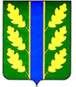 